Join Ashbourne Tidy Towns and the Waters and Communities Office this Sunday April 9th from 10pm -2pm to help clean the Broadmeadow River. 
Meet up: Ashbourne Community Playground 10am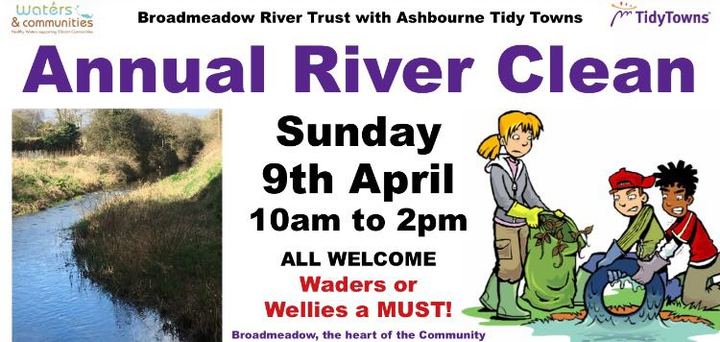 